Canadian Forces Morale 
and Welfare ServicesStatement of Work (SOW) 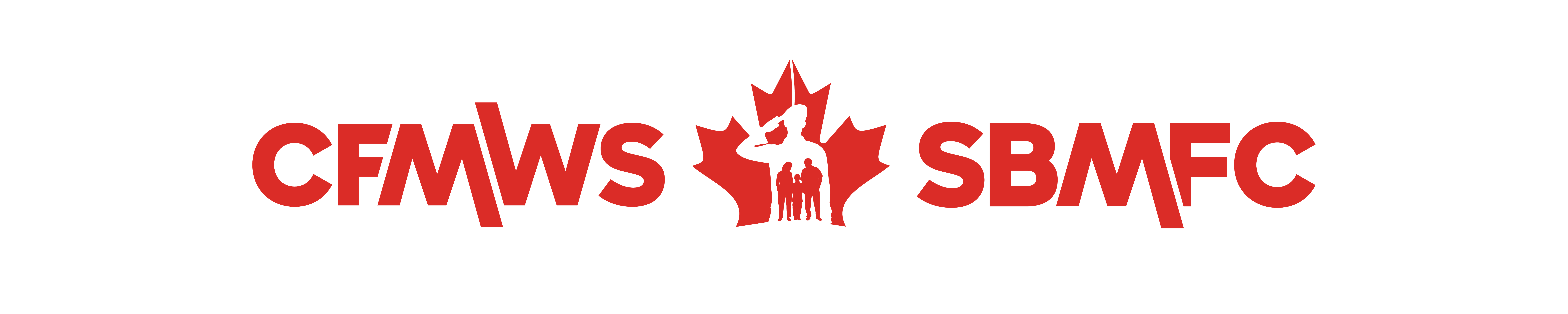 ObjectiveThe objective identifies the operational requirement and end result of the project. Project BackgroundThe background generally describes the requirement and provides an understanding of the organization’s objectives and mandate. Scope of WorkThis section should highlight what is included in the scope of the project in broader terms.  Describe the operational requirements at a high level. Each requirement identified in this section should be further broken down into a number of deliverables and tasks that will be defined in sections 7 and 8 below. Location of WorkSpecify the location details.Period of PerformanceSpecify the period of performance.TravelDescribe travel requirements. DeliverablesThis section identifies the tangible outputs that the contractor must produce in order to meet its contractual obligations as outlined in 3. Scope of Work above.  Clearly list the requested schedule for the delivery date of each deliverable. Provide sufficient information so that all parties understand what will constitute completion of a phase or milestone in the work. Insert deliverablesInsert deliverablesInsert (add lines as necessary)TasksThis section should provide a precise and systematic description of each individual task to be performed by the contractor in order to supply the deliverables identified in section 6. above.  List the requested schedule for each task or milestone. Insert TaskInsert TaskInsert Task (add lines as necessary)Acceptance CriteriaThe acceptance criteria for each deliverable must be explicitly identified, referencing, where possible, exact specifications. Specify how the payment schedule will be matched to the measurement of performance throughout the contract. Assumptions and ConstraintsAny issues or constraints that may affect the cost, time or performance of a task must be identified in this section. Applicable StandardsSpecify any industry standards, if applicable. Contractor QualificationsIdentify certifications and qualifications required by the contractor in order to perform the work.Applicable DocumentsIf required.Special RequirementsSecurity requirements, for example. ReportingSpecify the reporting requirements including frequency. Monitoring the work Is critical to ensuring that the project stays on track and that milestones are met, services are provided as required, goods are delivered, or deliverables provided in accordance with the terms. Identifying reporting mechanism that enables such monitoring is very important.It is recommended that specific format requirements for reports be included as an appendix if it is lengthy and detailed. Contracting, Project and Technical AuthorityWarranty Insert warranty requirements.Contracting AuthorityContracting AuthorityAttention:Address:Email:Project AuthorityProject AuthorityAttention:Address:Email:Technical AuthorityTechnical AuthorityAttention:Address:Email: